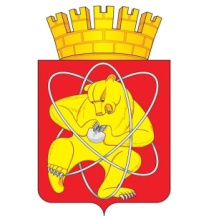 Муниципальное образование «Закрытое административно – территориальное образование  Железногорск Красноярского края»АДМИНИСТРАЦИЯ ЗАТО г. ЖЕЛЕЗНОГОРСКПОСТАНОВЛЕНИЕ   18.09.2017                                                                                                                    1454г. ЖелезногорскОб отмене постановления от 02.09.2014 № 1598 «Об утверждении Порядка оценки эффективности использования средств бюджета ЗАТО Железногорск, направляемых на капитальные вложения в объекты муниципальной собственности ЗАТО Железногорск»В соответствии со статьей 78.2, 79 Бюджетного кодекса Российской Федерации, с Уставом ЗАТО Железногорск, на основании постановления Администрации ЗАТО г. Железногорск от 24.06.2014 № 1207 «Об утверждении Порядка принятия решений о подготовке и реализации бюджетных инвестиций и предоставлении субсидий на осуществление капитальных вложений в объекты муниципальной собственности ЗАТО Железногорск и предоставления права заключать соглашения о предоставлении субсидий на срок, превышающий срок действия лимитов бюджетных обязательств»ПОСТАНОВЛЯЮ:Признать утратившим силу постановление Администрации ЗАТО 
г. Железногорск Красноярского края от 02.09.2014 № 1598 «Об утверждении Порядка оценки эффективности использования средств бюджета ЗАТО Железногорск, направляемых на капитальные вложения в объекты муниципальной собственности ЗАТО Железногорск». Управлению делами Администрации ЗАТО г. Железногорск 
(Е.В. Андросова) довести настоящее постановление до сведения населения через газету «Город и горожане».Отделу общественных связей Администрации ЗАТО 
г. Железногорск (И.С. Пикалова) разместить настоящее постановление 
на официальном сайте муниципального образования «Закрытое административно-территориальное образование Железногорск Красноярского края» 
в информационно-телекоммуникационной сети «Интернет».Контроль над исполнением постановления возложить на первого заместителя Главы администрации ЗАТО г. Железногорск С.Д. Проскурнина. Настоящее постановление вступает в силу после его официального опубликования.Глава администрацииЗАТО г. Железногорск							        С.Е. Пешков